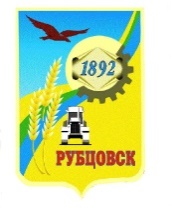 РУБЦОВСКИЙ ГОРОДСКОЙ СОВЕТ ДЕПУТАТОВАЛТАЙСКОГО КРАЯР Е Ш Е Н И Е 26 января  2023 г.  № 93                                  г. Рубцовск	Руководствуясь статьей 14 Федерального закона от 21.12.2001 № 178-ФЗ «О приватизации государственного и муниципального имущества», пунктом 6 части 1 статьи 29 Устава муниципального образования город Рубцовск Алтайского края, в соответствии с решением Рубцовского городского Совета депутатов Алтайского края от 17.11.2022 № 54 «Об утверждении Прогнозного плана приватизации объектов муниципальной собственности на 2023-2025 годы», Рубцовский городской Совет депутатов Алтайского краяР Е Ш И Л :1.Утвердить условия приватизации нежилого помещения общей площадью 117,2 кв. м, расположенного по адресу: Россия, Алтайский край, город Рубцовск, переулок Гражданский, дом 49, помещение 95 (приложение).2. Признать решение Рубцовского городского Совета депутатов Алтайского края от 19.05.2016 № 707 «Об утверждении условий приватизации нежилого помещения магазина общей площадью 117,2 кв. м, расположенного по адресу: Россия, Алтайский край, город Рубцовск, переулок Гражданский, дом 49, помещение 95» утратившим силу.3. Разместить настоящее решение на официальном сайте Российской Федерации для размещения информации о проведении торгов https://new.torgi.gov.ru (ГИС Торги по продаже государственного и муниципального имущества) и на официальном сайте Администрации города Рубцовска Алтайского края http://rubtsovsk.org/gorod/privatizatsiya в информационно-телекоммуникационной сети «Интернет» в установленные действующим законодательством сроки.4. Настоящее решение вступает в силу с момента принятия.5. Контроль за исполнением данного решения возложить на комитет Рубцовского городского Совета депутатов Алтайского края по экономической политике (А.Д. Гуньков).Председатель Рубцовского городского Совета депутатов Алтайского края                                            С.П. ЧерноивановПРИЛОЖЕНИЕк решению Рубцовского городскогоСовета депутатов Алтайского края                                                                                   от 26.01.2023 № 93Условия приватизациинежилого помещения общей площадью 117,2 кв. м, расположенного по адресу: Россия, Алтайский край, город Рубцовск, переулок Гражданский, дом 49, помещение 951. Характеристика объекта продажи.Нежилое помещение № 95 общей площадью 117,2 кв. м находится на первом этаже пятиэтажного панельного жилого дома по переулку Гражданскому, 49, расположенного в южной части города Рубцовска, состоит из 7-и подсобных и вспомогательных помещений: торгового зала, кабинета, коридора, складского, санузла с новыми сантехническими приборами. Помещение оборудовано централизованным теплоснабжением, водоснабжением, канализацией, электроосвещением. Центральный вход расположен с западной стороны дома (пластиковые двери), 2 запасных выхода - с южной стороны (во двор дома) и с северной стороны. В настоящее время помещение не используется, находится в отличном состоянии, отремонтировано в 2019-2020 годах, готово к продаже или к сдаче в аренду. Кадастровый номер нежилого помещения 22:70:021229:143. С момента строительства жилого дома (1986 года) в помещении размещался продуктовый магазин.2. Начальная цена продажи – 2 021 000 (два миллиона двадцать одна тысяча) рублей. 3. Размер задатка –202 100 (двести две тысячи сто) рублей.4. Способ приватизации – аукцион в электронной форме с открытой формой подачи предложений о цене с величиной повышения начальной цены («шаг аукциона») 101 050 (сто одна тысяча пятьдесят) рублей.5. Срок оплаты.Денежные средства за приобретенное имущество перечисляются на расчетные счета, указанные в договоре купли-продажи, за вычетом ранее внесенного задатка в течение трёх рабочих дней со дня заключения договора купли-продажи.Об утверждении условий приватизации нежилого помещения общей площадью 117,2 кв. м, расположенного по адресу: Россия, Алтайский край, город Рубцовск, переулок Гражданский, дом 49, помещение 95